                           SỞ GIÁO DỤC VÀ ĐÀO TẠO BÌNH PHƯỚC                       TRƯỜNG THPT LỘC NINH           ---  ---KẾ HOẠCHHOẠT ĐỘNG TỔ TIN HỌC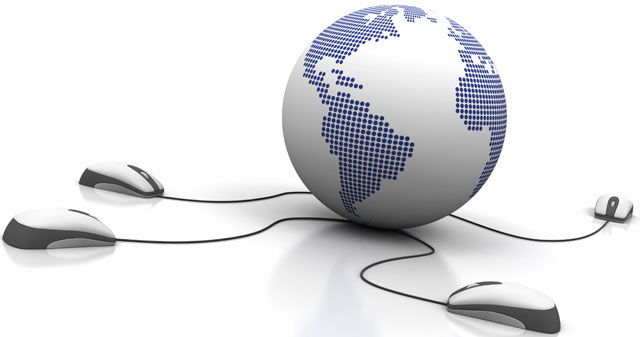            Năm học 2019-2020   TRƯỜNG THPT LỘC NINH		   CỘNG HÒA XÃ HỘI CHỦ NGHĨA VIỆT              TỔ TIN HỌC			                               Độc lập – Tự do – Hạnh PhúcKẾ HOẠCH HOẠT ĐỘNG NĂM HỌC 2020-2021Căn cứ vào hướng dẫn thực hiện nhiệm vụ giáo dục trung học năm học 2020-2021 của Sở Giáo dục – Đào tạo Bình Phước.Căn cứ vào kế hoạch thực hiện nhiệm vụ năm học 2020 – 2021 của Trường THPT Lộc Ninh.Tổ Tin Học xây dựng kế hoạch năm học 2020 - 2021 như sau:I/ ĐẶC ĐIỂM TÌNH HÌNH CỦA TỔTổ Tin học được thành lập vào năm 2010 tách ra từ tổ Toán Tin. Hiện nay tổ Tin học gồm có 07 giáo viên, có 3 đồng chí là Đảng Viên.Giáo viên trong tổ đều đạt chuẩn về đào tạo, ngoài ra có 01 giáo viên đạt trình độ trên chuẩn.Tuổi đời giáo viên trong tổ tương đối trẻ. Từ tình hình trên, tổ Tin học có những thuận lợi và khó khăn sau:+Thuận lợi Có sự lãnh đạo của Đảng bộ nhà trường, có sự quan tâm của Chi bộ.Tổ có 7 giáo viên, trẻ khỏe, nhiệt tỉnh trong công tác.100% GV đều đạt chuẩn. Phong trào thi đua được duy trì nhiều năm, các giáo viên đều có tinh thần tự học để nâng cao chuyên môn.Cơ sở vật chất phục vụ dạy học khá đầy đủ.Tập thể tổ đoàn kết, tương trợ giúp đở nhau trong khó khăn.Được sự quan tâm của Ban Giám Hiệu đã giúp tổ hoàn thành tốt nhiệm vụ năm học.Là môn học hỗ trợ công tácNhiều PHHS quan tâm đến việc học của con em.     + Khó khăn.Mặc dù có 2 phòng máy nhưng cũng không đủ cho nhu cầu thực hành của học sinh.Là môn học mới vì một số trường THCS chưa đưa vào dạy, hoặc đưa vào nhưng phòng thực hành còn thiếu nên học sinh còn bỡ ngỡ trong các thao tác. Đời sống của các em học sinh còn nhiều khó khăn, nên kỹ năng thực hành trên máy tính chưa tốt.Dịch bệnh Covid đã ảnh hưởng đến công việc dạy và học. II/ CÁC MỤC TIÊU NĂM HỌCNăm học 2020-2021 là năm học tiếp tục thực hiện chương trình hành động của Chính phủ, kế hoạch hành động của ngành Giáo dục – Đào tạo và kế hoạch của các địa phương, triển khai Nghị quyết số 29 –NQ/TW ngày 04 tháng 01 năm 2013 của Ban Chấp hành Trung ương Đảng về đổi mới căn bản, toàn diện giáo dục và đào tạo. Tăng cường triển khai thực hiện Nghị quyết số 88/2014/QH13 ngày 28/11/2014 và Nghị quyết số 51/2017/QH14 ngày 21/11/2017 về đổi mới chương trình, sách giáo khoa giáo dục phổ thông; Quyết định số 404/QĐ-TTg ngày 27/3/2015 của Thủ tướng Chính phủ về phê duyệt Đề án đổi mới chương trình, sách giáo khoa giáo dục phổ thông;  Chỉ thị số 16/CT-TTg ngày 18/6/2018 của Thủ tướng Chính phủ về đẩy mạnh đổi mới chương trình, sách giáo khoa giáo dục phổ thông.Năm học 2020-2021 là năm học đầu tiên thực hiện Nghị quyết đại hội Đảng các cấp, trong đó có Nghị quyết số 01-NQ/ĐH của Đảng bộ huyện Lộc Ninh. Trong Nghị quyết này, trường THPT Lộc Ninh trong nhiệm kì phải trở thành trường có chất lượng cao trong tỉnh, vì vậy trách nhiệm của tổ Tin học trong những năm tiếp theo, trong đó có năm học 2020-2021 là từng bước xây dựng và phát huy các tiềm năng của tổ .Năm học 2020-2021 là năm học đầu tiên toàn ngành GD&ĐT thực hiện Nghị quyết đại hội Đảng các cấp, đòi hỏi phải có những chuyển biến rõ rệt về nhiều mặt. toàn ngành chú trọng phát triển quy mô giáo dục, nâng cao chất lượng giáo dục, phát triển nguồn nhân lực có chất lượng cao, đẩy mạnh phong trào thi đua “dạy tốt, học tốt”, thực hiện những giải pháp đột phá và giải pháp lâu dài nhằm phát triển sự nghiệp giáo dục và đào tạo, tạo sự chuyển biến tích cực về chất lượng giáo dục, đáp ứng nhu cầu của sự nghiệp công nghiệp hóa, hiện đại hóa đất nước và hội nhập quốc tế. Vì vậy nhà trường phải có sự chuyển biến và đổi mới để thích ứng với sự chuyển biến và đổi mới chung của nền giáo dục nước nhà. Chính vì vậy trách nhiệm của nhà trường nói chung và tổ Tin học nói riêng  ngày càng nặng nề hơn, đòi hỏi mỗi cán bộ quản lí, mỗi giáo viên, cán bộ công nhân viên phải nỗ lực hơn nữa, quyết tâm thực hiện thắng lợi nhiệm vụ năm học với những mục tiêu sau:1- Tiếp tục thực hiện có hiệu quả các cuộc vận động và các phong trào thi đua do các cấp, các ngành phát động, nhất là các cuộc thi đua do ngành GD&ĐT phát động.2- Giữ vững kỉ cương, nề nếp, phát huy dân chủ, tăng cường đổi mới các hoạt động giáo dục, phát huy tính chủ động, sáng tạo của các thành viên trong nhà trường, tiếp tục đổi mới công tác quản lí, nâng cao hiệu quả hoạt động của các tổ chức trong nhà trường, nâng cao vị thế của nhà trường, giữ gìn và phát huy truyền thống tốt đẹp của nhà trường.3- Tiếp tục nâng cao hiệu lực, hiệu quả công tác quản lí, nâng cao chất lượng và hiệu quả các hoạt động giáo dục, phát huy những thành tích đã đạt trong các năm học trước, khắc phục những khó khăn, tồn tại để hoàn thành thắng lợi nhiệm vụ năm học, tiếp tục phấn đấu nâng cao chất lượng giáo dục, từng bước tiếp cận và đạt được một số tiêu chuẩn, tiêu chí của trường chuẩn quốc gia, giữ vững quy mô trường lớp, từng bước nâng cao chất lượng giáo dục, giữ vững danh hiệu trường tiên tiến và xuất sắc, từng bước đưa nhà trường trở thành một trong những trường có chất lượng cao của tỉnh Bình Phước.4- Thực hiện tốt các phương pháp, hình thức và kỹ thuật dạy học tích cực; đổi mới nội dung, phương thức đánh giá học sinh nhằm phát huy tính tích cực, chủ động, sáng tạo và rèn luyện phương pháp tự học, tăng cường kĩ năng thực hành, vận dụng kiến thức, kĩ năng vào giải quyết các vấn đề thực tiễn; đa dạng hóa các hình thức học tập, chú trọng các hoạt động trải nghiệm sáng tạo, nghiên cứu khoa học của học sinh; đẩy mạnh ứng dụng công nghệ thông tin và truyền thông trong dạy và học. Đẩy mạnh việc ứng dụng công nghệ thông tin trong công tác quản lí và quản lí giảng dạy, tận dụng các nguồn lực nhằm tăng cường cơ sở vật chất cho việc ứng dụng công nghệ thông tin: máy chiếu, máy vi tính, các phần mềm phục vụ giảng dạy, học tập...5- Thực hiện các biện pháp để giảm số lượng học sinh lưu ban, bỏ học, tăng cường giúp đỡ học sinh học lực yếu kém, thực hiện công tác dạy thêm học thêm theo quy định, tăng cường giáo dục đạo đức, việc chấp hành pháp luật, phòng chống các tệ nạn xã hội, trật tự an toàn giao thông.	6- Phấn đấu nâng cao chất lượng giáo dục toàn diện ở các lớp cuối cấp, đầu tư nhiều hơn nữa việc soạn giảng và truyền thụ kiến thức phù hợp với việc đổi mới thi cử; phấn đấu đưa tỉ lệ tốt nghiệp THPT ngang bằng hoặc cao hơn tỉ lệ tốt nghiệp của tỉnh. Phấn đấu đạt điểm bình quân kì thi THPT nằm trong top 10 của tỉnh.	7- Giữ vững và nâng cao chất lượng giáo dục mũi nhọn, tăng tỉ lệ học sinh đậu vào các trường Đại học, Cao đẳng, phấn đấu đạt được thứ bậc bằng hoặc cao hơn năm học trước.	8- Triển khai Đề án giáo dục hướng nghiệp và định hướng phân luồng học sinh trong giáo dục phổ thông giai đoạn 2018-2025 ban hành kèm theo Quyết định số 522/QĐ-TTg ngày 14/5/2018 của Thủ tướng Chính phủ, nâng cao chất lượng giáo dục hướng nghiệp và định hướng phân luồng học sinh sau trung học cơ sở và trung học phổ thông và Kế hoạch 181/KH-UBND tỉnh Bình Phước ngày 31/7/2019.        9- Thực hiện vừa dạy vừa chống dịch Covid-19, quyết tâm thực hiện thắng lợi các chỉ tiêu đề ra trong những điều kiện khó khăn nhất, góp phần cùng với cả nước đẩy lùi dịch bệnh.Mục tiêu 1: Hoạt  động dạy học của giáo viên: Bám sát chương trình chuẩn do Bộ GD-ĐT qui định ( khung điều chỉnh mới nhất), tổ chức dạy và học theo chương trình, theo kế hoạch.Mục tiêu 2: Tăng cường bồi dưỡng học sinh giỏi, nâng cao tỉ lệ HS khá, giỏi và giảm tỉ lệ học sinh yếu kém.Muc tiêu 3: Tăng cường các hoạt động đổi mới phương pháp giảng dạy, đổi mới kiểm tra đánh giá, thiết kế và sử dụng đồ dùng dạy học, đổi mới phương pháp sinh hoạt tổ theo chuyên đề.Mục tiêu 4: Chú trọng và phát huy các hoạt động viết và thực hiện chuyên đề sáng kiến, sáng tạo, nghiên cứu khoa học sư phạm ứng dụng, thi giáo viên giỏi.Mục tiêu 5: Tham gia đầy đủ các hoạt động đoàn thể, các phong trào thi đua do đoàn giáo dục, địa phương và nhà trường phát động;  làm tốt vai trò công tác giáo viên chủ nhiệm lớp.Mục tiêu 6: Chú trọng công tác phòng chống dịch Covid trong gia đình, nhà trường và xã hội.Mục tiêu 7: Mục tiêu về đánh giá xếp loại thi đua theo chuẩn nghề nghiệp giáo viên.III. CÁC NHIỆM VỤ, CHỈ TIÊU VÀ BIỆN PHÁP THỰC HIÊNNhiệm vụ 1: Thực hiện chương trình giáo dục: Tổ chức dạy và học theo chương trình, kế hoạch, theo chuẩn KT-KNChỉ tiêu 1: Đảm bảo 100% giáo viên tổ chức dạy học theo kế hoạch, bám sát chuẩn kiến thức kĩ năng.Chỉ tiêu 2: Đảm bảo 100% giáo viên thực hiện đúng, đủ những quy định trong phân phối chương trình môn học.Biện pháp: Để quản lý việc triển khai thực hiện (chương trình) CT môn học, tổ trưởng phải chỉ đạo tổ chuyên môn (TCM) của mình:Thực hiện đúng những quy định trong PPCT môn học của Bộ, Sở GD&ĐT.Hiểu được những thuận lợi và khó khăn, thách thức trong việc triển khai CT giáo dục để tham vấn cho lãnh đạo nhà trường thực hiện tốt mục tiêu giáo dục của môn học.Trong khi thực hiện kế hoạch phải xác định được những nội dung chính cần xác định ưu tiên trong các hoạt động quản lý sau:+ 	Khi kiểm tra kế hoạch bài dạy (giáo án) cần xem xét việc dạy học theo chuẩn, chú ý đến việc xử lý mức độ của CT để không làm nặng  thêm CT môn học.+ Tăng cường quản lý giáo viên trong việc thực hiện chuẩn kiến thức kỹ năng theo phân phối chương trình của Bộ GD&ĐT.Nhiệm vụ 2: Xây dựng và thực hiện các kế hoạch phụ đạo học sinh yếu kém, bồi dưỡng học sinh giỏi.-Chỉ tiêu 1: Tỉ lệ bộ môn:+ Học sinh K12 có điểm TB>=5: 100%+ 98% học sinh (khối 10 và 11) có điểm trung bình môn từ 5 trở lên.+ Tỉ lê HS yếu kém < 2%.-Chỉ tiêu 2: Học sinh giỏi:+ Số HSG 12 cấp tỉnh: 1+ Số HSG Olympic: 2Biện pháp: Quá trình dạy học trong nhà trường phải hướng tới các đối tượng HS rất đa dạng, với những khác biệt về năng lực, sở thích nguyện vọng và các điều kiện học tập khác nhau ( dạy học phân hóa).Đối với đội tượng HS yếu, kém: Giáo viên xây dựng nội dung và kế hoạch phụ đạo học sinh yếu kém, TTCM giám sát việc xây dựng kế hoạch và triển khai kế hoạch của giáo viên nhằm giúp học sinh nắm được kiến thức và kĩ năng cơ bản trong CT(CT chuẩn đối với cấp THPT). Trên cơ sở hệ thống hóa và cũng cố các kiến thức đã học, rèn luyện kĩ năng vận dụng kiến thức để giải bài tập. Các hoạt động này cần tập trung vào những nội dung khó, phức tạp và các nội dung trọng tâm của CT mà HS chưa nắm chắc qua các tiết học.Đối với học sinh giỏi: Chủ trì tổ chức xây dựng nội dung và kế hoạch bồi dưỡng HS giỏi, tổ chức triển khai và giám sát việc bồi dưỡng HS giỏi nhằm giúp các em hiểu rộng hơn, sâu hơn nội dung của CT môn học (kể cả chương trình nâng cao của THPT), tạo điều kiện cho các em có thể phát huy được năng lực của mình, chuẩn bị cho các em tham gia ky thi HS giỏi và chuẩn bị tốt hơn cho việc tiếp tục học lên theo những ngành nghề đã lựa chọn hoặc có thể giúp các em quen với việc tiến hành nghiên cứu một số vấn đề đơn giản.Nhiệm vụ 3: Tổ chức dạy học và đánh giá theo chuẩn kiến thức kĩ năng của chương trình môn học. Tổ chức thực hiện đổi mới PPDH. Xây dựng kế hoạch thế kế và sử dụng đồ dùng dạy học, sử dụng phòng chuyên môn.Chỉ tiêu 1: Đảm bảo 100% giáo viên sử dụng ma trận đề thi trong kiểm tra đánh giá.Chỉ tiêu 2: 100% giáo viên sử dụng đồ dùng dạy học, thiết bị dạy học đúng, đủ theo các tiết trong phân phối chương trình.Chỉ tiêu 3: Mỗi giáo viên thực hiện ít nhất 06tiết/HK bài dạy bằng máy chiếu.Biện pháp:+ Kiểm tra kế hoạch bài dạy (giáo án), sử dụng thiết bị đồ dùng tự làm, phương pháp kiểm tra đánh giá, ngân hàng đề kiểm tra và đề thi của giáo viên.+ Khi dự giờ cần quan sát tính phù hợp của PPDH với đặc thù của môn học, chú ý cách GV sử dụng thiết bị dạy học, cách tổ chức hoạt động cho HS, xem có hình thức không; chú ý mức độ và xử lý các câu hỏi phát vấn HS, xem có hỗ trợ thực sự cho HS; chú ý tới phương pháp đánh giá mới như đánh giá bằng quan sát của GV, tự đánh giá của HS, HS đánh giá lẫn nhau…+ Kết hợp với cán bộ phòng thiết bị, phòng bộ môn; số theo dõi sử dụng thiết bị, sử dụng thiết bị, sử dụng phòng bộ môn để kiểm tra việc sử dụng thiết bị, sử dụng phòng bộ môn của giáo viên.+ Kiểm tra việc GV thực hiện công tác đánh giá kết quả học tập của HS theo quy chế như kiểm tra miệng, 15 phút, 45 phút, học kỳ…có đúng tiến độ theo quy định không; Tổ chức kiểm tra có nghiêm túc không; Việc ra đề kiểm tra có đúng theo hướng dẫn của Bộ không? (ví dụ: GV chú ý ghi rõ nhận xét về những ưu điểm và hạn chế của HS bài kiểm tra không, có chỉ rõ hướng khắc phục cho các em không, có chú ý khuyến khích sự sáng tạo của HS không, có hồ sơ theo dõi HS để giúp cho các em đạt chuẩn kiến thức, ký năng của CT không).Nhiệm vụ 4: Tham gia hội thi giáo viên giỏi; Tổ chức viết và báo cáo chuyên đề sáng kiến kinh nghiệm, chuyên đề nghiên cứu khoa học sư phạm ứng dụng.Chỉ tiêu 1: 03 giáo viên giỏi cấp trường, 01 giáo viên giỏi cấp tỉnh.Chỉ tiêu 2: 30% giáo viên có viết chuyên đề SKKN (Có SKKN được công nhận cấp tỉnh).Chỉ tiêu 3: Mỗi GV thực hiện ít nhất 06 bài giảng có ứng dụng CNTT.Biện pháp:Coi thao giảng, thi giáo viên giỏi cũng như viết các chuyên đề sáng kiến kinh nghiệm, chuyên đề nghiên cứu khoa học sư phạm là một hoạt động nâng cao trình độ chuyên môn và năng lực sư phạm.Thi giáo viên giỏi: Theo kế hoạch nhà trường.Viết các chuyên đề: Đầu năm học, mỗi giáo viên của tổ đăng kí chuyên đề, lên kế hoạch chi tiết về thời gian triển khai báo cáo chuyên đề.Ứng dụng CNTT.Nhiệm vụ 5: Chủ động tham gia các hoạt động đoàn thể, thực hiện tốt vai trò công tác giáo viên chủ nhiệm lớp.Chỉ tiêu 1: 100% giáo viên tham gia đầy đủ các hoạt động Đoàn thể do ngành giáo dục, địa phương và nhà trường phát độngChỉ tiêu 2: Lớp chủ nhiệm+ Hạnh kiểm loại khá và tốt đạt ít nhất 95% trở lên.+ Hạnh kiểm loại yếu không quá 0,5 %.+ Tỉ lệ bỏ học dưới 1,0%Biện pháp:Tổ chức vận động, giáo dục giáo viên trong tổ chuyên môn tích cực tham gia các phong trào thi đua do ngành giáo dục, địa phương và nhà trường phát động.Giáo viên chủ nhiệm: Nộp lại kế hoạch chủ nhiệm cho tổ trưởng chuyên môn.Nhiệm vụ 6: Thực hiện và áp dụng các biện pháp phòng chống dịch bệnh Covid đang hoành hành trên toàn thế giớiBiện pháp: +Tuân thủ Đeo khẩu trang, sát khuẩn và các biện pháp do Đảng và nhà nước đưa ra để chung tay khống chế dịch bệnh một cách tốt nhất.	+ Phát huy các hình thức hội họp, dạy học trực tuyến.Nhiệm vụ 7:Chỉ tiêu 1: 100% giáo viên được đánh giá xếp loại thi đua đạt chuẩn theo chuẩn nghề nghiệp giáo viên.Chỉ tiêu 2: 100% giáo viên đạt lao động tiên tiến.Chỉ tiêu 3: Tập thể được công nhận là tập thể lao động tiên tiến.IV/ LỊCH TRÌNH THỰC HIỆN KẾ HOẠCHV/ NHỮNG ĐỀ XUẤT......................................................................................................................................................................................................................................................................................................................................................................................................							Lộc Ninh, Ngày 15 tháng 8 năm 2019BAN GIÁM HIỆU DUYỆT					   Tổ trưởngNguyễn Văn KếThángNội dung công việcNgười phụ tráchGhi chú8/2020Học chính trị hèCả tổ9/2020Kiểm tra, chuẩn bị  phòng máy và máy chiếu Kế, GVCN9/2020- Ổn định hoạt động dạy và họcCả tổ9/2020Xây dựng khung PPCT theo sự điều chỉnh của Bộ và của SởCả tổ9/2020- Dự lễ khai giảng năm học  5/9Toàn trường9/2020Họp tổ thảo luận kế hoạch năm học và đăng ký thi đuaCả tổ9/2020- Hội nghị CNVCCả tổ- Hội nghị CNVC9/2020- Xây dựng kế hoạch năm họcKế9/2020Tổ chức coi thi và chấm thi HSG K12 vòng trườngDanh sách 9/2020Kí duyệt giáo án định kìKế, Khoa10/2020Chuẩn bị công tác thi nghề HS 1210/2020- Dạy và học theo TKBCả tổ10/2020- Bồi dưỡng HSG lớp 12Khoa, Dung10/2020- Thi chọn đội tuyển HSG 12KH trường10/2020- Họp PHHS GVCN10/2020- Thu các khoản đầu nămGVCN10/2020- Tổ chức ngoại khóa, chủ đề: “Mạng xã hội”Cả tổ10/2020- Thao giảng, dự giờ10/2020Thực hiện chuyên đề giảng dạy ngôn ngữ mới tin hoc 11Cả tổTheo lịch cụ thể tháng10/2020Thực hiện kế hoạch thanh traThương, VănTheo lịch thanh tra11/2020- Dạy và học theo TKBCả tổ11/202011/2020Kí duyệt giáo án định kìKế, Khoa11/2020- Thao giảng, dự giờ11/2020- Thi HSG cấp tỉnhKH SởTheo lịch Sở GD&ĐT11/2020Thực hiện chuyên đề giảng dạy ngôn ngữ mới tin hoc 11Theo lịch cụ thể tháng11/2020Chuẩn bị phòng máy thi nghềKế11/2020- Tổ chức thi nghề cho k12KH trường11/2020- Tham gia HĐ 20/10Cả tổ11/2020-Lập danh sách đội tuyển Olympic 10 và 11- bồi dưỡngBGH phân công11/2020- Thi Olympic 10 và 1111/2020Thực hiện chuyên đề giảng dạy ngôn ngữ mới tin hoc 11Cả tổTheo lịch cụ thể tháng12/2020- Dạy và học theo kế hoạchCả tổ12/2020Kí duyệt giáo án định kìKế, Khoa12/2020Thao giảng rút kinh nghiệmTổ trưởng và cả tổ12/2020- Hội giảng 20/11GVG thi12/2020- Triển khai chuyên đề CMCả tổ12/2020-Tổ chức ngày 20/11Cả tổ12/2020- Bồi dưỡng Olympic 10 ,11Cường, Oanh12/2020Thực hiện chuyên đề giảng dạy ngôn ngữ mới tin hoc 11Cả tổ1/2021-Dạy và họcCả tổ1/2021- Thao giảng, dự giờ1/2021Thực hiện chuyên đề giảng dạy ngôn ngữ mới tin hoc 11Cả tổTheo lịch cụ thể tháng1/2021-BGH Kiểm tra hồ sơ của tổ lần 2Cả tổTheo BGH1/2021-Chuẩn bị đề cương ôn tậpCả tổ1/2021-Kí duyệt giáo án định kìKế, Khoa1/2021- Bồi dưỡng Olympic 10 ,11Dung ,Khoa1/2021Ôn tập  kiểm tra HK1Cả tổTheo lịch BGH1/2021Hoàn thành báo cáo thống kêKế1/2021Thực hiện chuyên đề giảng dạy ngôn ngữ mới tin hoc 11Cả tổTheo lịch cụ thể tháng2/2021-Dạy và họcCả tổ2/2021-Sơ kết HK1Theo KH của trường2/2021-Dạy TKB học kỳ 2Theo lịch năm học2/2021- Bồi dưỡng Olympic 10 ,11Cường, Oanh2/2021-Cắm trại xuân3/2021-Dạy và họcCả tổ4/2021-Dạy và họcCả tổ4/2021Thực hiện chuyên đề giảng dạy ngôn ngữ mới tin hoc 11Cả tổTheo lịch cụ thể tháng4/2021- Thao giảng, dự giờ4/2021Thi Olympic và lập đội tuyển HSG 10 và 11BGH phân côngTheo KH  của trường4/2021-Thao giảng trườngGV đăng kí4/2021- Bồi dưỡng Olympic 10, 11Oanh , Cường4/2021Tổ chức ngoại khóa: Chuyên 4/2021-Tham gia hoạt động  26/3Cả tổPhối hợp với Đoàn trường4/20214/2021-Kí duyệt giáo án định kì5/2021-Dạy và họcCả tổ5/20215/2021-Thi Olympic lớp 10,11 5/2021-Ôn tập, kiểm tra HKII cho K12GV 12Theo KH của trường5/2021- Kiểm tra hồ sơ thi TNGVCN 125/2021-Ôn tập học kỳ 2 cho K10,11Cả tổ5/2021-Kiểm tra hồ sơ chuyên môn. Kí giáo ánKế, Khoa6/2021-Dạy và họcCả tổ6/2021-Nghiệm thu SKKN ở tổTổ trưởngTheo KH của trường6/2021-Thi học kỳ 2 khối 10 và 11Theo KH của trường6/2021-Họp tổ tổng kết năm họcCả tổ15-20/5/20186/2021-Tổng kết năm họcTheo KH của trường7/2021-Coi thi TN THPTCả tổTheo điều động của Sở02,03,04/6/2018-Chấm thi TN THPTTheo điều động của Sở-Triển khai công tác hèCả tổ- Báo cáo thống kê, số liệu cuối năm theo định kìCả tổ- Ôn thi tuyển sinh 10Theo KH của trường- Tổ chức ôn thi lại cho khối 10,11Theo KH của trường15/6/2020- Tổ chức thi tuyển sinh 10Theo KH của sở, trường8/2020-Cán bộ, giáo viên học chính trị hè, tập huấn bồi dưỡng chuyên môn.Theo KH của sở, trường- Tổ  chức tham quan cho GV và CBCNVToàn trường- Chuẩn bị các  điều kiện cho năm học mới 2020-2021BGH